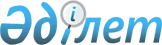 О внесении изменений в решение Таразского городского маслихата от 14 декабря 2012 года № 10-3 "О городском бюджете на 2013-2015 годы"Решение Таразского городского маслихата от 8 апреля 2013 года № 12-3. Зарегистрировано Департаментом юстиции Жамбылской области 17 апреля 2013 года № 1917      Примечание РЦПИ.

      В тексте документа сохранена пунктуация и орфография оригинала.

      В соответствии со статьями 9, 109 Бюджетного кодекса Республики Казахстан от 4 декабря 2008 года и статьей 6 Закона Республики Казахстан от 23 января 2001 года «О местном государственном управлении и самоуправлении в Республике Казахстан» городской маслихат РЕШИЛ:



      Внести в решение Таразского городского маслихата от 14 декабря 2012 года № 10-3 «О городском бюджете на 2013-2015 годы» (зарегистрировано в Реестре государственной регистрации нормативных правовых актов за № 1860, опубликовано 2 января 2013 года в газете «Жамбыл Тараз» № 1) следующие изменения:



      в пункте 1:



      в подпункте 1) цифры «21 882 988» заменить цифрами «22 275 886»;

      цифры «16 492 948» заменить цифрами «16 885 846»;



      в подпункте 2) цифры «21 945 988» заменить цифрами «22 557 307»;



      в подпункте 5) цифры «-63 000» заменить цифрами «-281 421»;



      в подпункте 6) цифры «63 000» заменить цифрами «281 421»;

      цифры «0» заменить цифрами «218 421».



      Приложение 1 к указанному решению изложить в новой редакции согласно приложению к настоящему решению.



      2. Настоящее решение вступает в силу с момента государственной регистрации в органах юстиции и вводится в действие с 1 января 2013 года.

      

      Председатель сессии                        Секретарь Таразского

      Таразского городского                      городского маслихата

      маслихата                                  Б. Нарбаев

      С.Мырзалиев 

Приложение

      к решению Таразского городского маслихата

      № 12-3 от 8 апреля 2013 года      Приложение 1

      к решению Таразского городского

      маслихата № 10-3 от 14 декабря 2012 года Бюджет города Тараза на 2013 год
					© 2012. РГП на ПХВ «Институт законодательства и правовой информации Республики Казахстан» Министерства юстиции Республики Казахстан
				КатегорияКатегорияКатегорияКатегорияСумма, тысяч тенгеКлассКлассКлассСумма, тысяч тенгеПодклассПодклассСумма, тысяч тенгеНаименованиеСумма, тысяч тенге111231. ДОХОДЫ22 275 8861НАЛОГОВЫЕ ПОСТУПЛЕНИЯ4 883 68501Подоходный налог1 798 1312Индивидуальный подоходный налог1 798 13103Социальный налог1 405 4581Социальный налог1 405 45804Hалоги на собственность1 116 9871Hалоги на имущество491 1003Земельный налог217 1224Hалог на транспортные средства408 76505Внутренние налоги на товары, работы и услуги303 9552Акцизы35 2003Поступления за использование природных и других ресурсов101 0004Сборы за ведение предпринимательской и профессиональной деятельности156 6635Налог на игорный бизнес11 09208Обязательные платежи, взимаемые за совершение юридически значимых действий и (или) выдачу документов уполномоченными на то государственными органами или должностными лицами259 1541Государственная пошлина259 1542НЕНАЛОГОВЫЕ ПОСТУПЛЕНИЯ69 91901Доходы от государственной собственности21 2361Поступления части чистого дохода государственных предприятий6275Доходы от аренды имущества, находящегося в государственной собственности20 60902Поступления от реализации товаров (работ, услуг) государственными учреждениями, финансируемыми из государственного бюджета2061Поступления от реализации товаров (работ, услуг) государственными учреждениями, финансируемыми из государственного бюджета20604Штрафы, пеня, санкции, взыскания, налагаемые государственными учреждениями, финансируемыми из государственного бюджета, а также содержащимися и финансируемыми из бюджета (сметы расходов) Национального Банка Республики Казахстан37 3571Штрафы, пеня, санкции, взыскания, налагаемые государственными учреждениями, финансируемыми из государственного бюджета, а также содержащимися и финансируемыми из бюджета (сметы расходов) Национального Банка Республики Казахстан, за исключением поступлений от организаций нефтяного сектора37 35706Прочие неналоговые поступления11 1201Прочие неналоговые поступления11 1203ПОСТУПЛЕНИЯ ОТ ПРОДАЖИ ОСНОВНОГО КАПИТАЛА436 43601Продажа государственного имущества, закрепленного за государственными учреждениями315 5521Продажа государственного имущества, закрепленного за государственными учреждениями315 55203Продажа земли и нематериальных активов120 8841Продажа земли78 8842Продажа нематериальных активов42 0004ПОСТУПЛЕНИЯ ТРАНСФЕРТОВ16 885 84602Трансферты из вышестоящих органов государственного управления16 885 8462Трансферты из областного бюджета16 885 846Функциональная группаФункциональная группаФункциональная группаФункциональная группаСумма, тысяч

тенгеАдминистратор бюджетных программАдминистратор бюджетных программАдминистратор бюджетных программСумма, тысяч

тенгеПрограммаСумма, тысяч

тенгеНаименованиеСумма, тысяч

тенге11232. ЗАТРАТЫ22 557 30701Государственные услуги общего характера295 054112Аппарат маслихата района (города областного значения)20 568001Услуги по обеспечению деятельности маслихата района (города областного значения)18 013003Капитальные расходы государственного органа2 555122Аппарат акима района (города областного значения)210 029001Услуги по обеспечению деятельности акима района (города областного значения)154 582003Капитальные расходы государственного органа55 447452Отдел финансов района (города областного значения)36 701001Услуги по реализации государственной политики в области исполнения бюджета района (города областного значения) и управления коммунальной собственностью района (города областного значения)28 168003Проведение оценки имущества в целях налогообложения7 001010Приватизация, управление коммунальным имуществом, постприватизационная деятельность и регулирование споров, связанных с этим530011Учет, хранение, оценка и реализация имущества, поступившего в коммунальную собственность500018Капитальные расходы государственного органа502453Отдел экономики и бюджетного планирования района (города областного значения)27 756001Услуги по реализации государственной политики в области формирования и развития экономической политики, системы государственного планирования и управления района (города областного значения)25 630004Капитальные расходы государственного органа2 12602Оборона3 000122Аппарат акима района (города областного значения)3 000005Мероприятия в рамках исполнения всеобщей воинской обязанности3 00003Общественный порядок, безопасность, правовая, судебная, уголовно-исполнительная деятельность142 000458Отдел жилищно-коммунального хозяйства, пассажирского транспорта и автомобильных дорог района (города областного значения)142 000021Обеспечение безопасности дорожного движения в населенных пунктах142 00004Образование12 282 348464Отдел образования района (города областного значения)2 453 782009Обеспечение деятельности организаций дошкольного воспитания и обучения1 829 014040Реализация государственного образовательного заказа в дошкольных организациях образования624 768464Отдел образования района (города областного значения)8 596 188003Общеобразовательное обучение8 294 766006Дополнительное образование для детей301 422464Отдел образования района (города областного значения)1 076 040001Услуги по реализации государственной политики на местном уровне в области образования40 474005Приобретение и доставка учебников, учебно-методических комплексов для государственных учреждений образования района (города областного значения)155 866012Капитальные расходы государственного органа1 213015Ежемесячная выплата денежных средств опекунам (попечителям) на содержание ребенка-сироты (детей-сирот), и ребенка (детей), оставшегося без попечения родителей77 931020Обеспечение оборудованием, программным обеспечением детей-инвалидов, обучающихся на дому22 400067Капитальные расходы подведомственных государственных учреждений и организаций778 156467Отдел строительства района (города областного значения)156 338037Строительство и реконструкция объектов образования156 33806Социальная помощь и социальное обеспечение890 886451Отдел занятости и социальных программ района (города областного значения)827 498002Программа занятости110 152005Государственная адресная социальная помощь32 512006Оказание жилищной помощи197 495007Социальная помощь отдельным категориям нуждающихся граждан по решениям местных представительных органов42 255010Материальное обеспечение детей-инвалидов, воспитывающихся и обучающихся на дому19 000013Социальная адаптация лиц, не имеющих определенного места жительства72 972014Оказание социальной помощи нуждающимся гражданам на дому80 781016Государственные пособия на детей до 18 лет190 000017Обеспечение нуждающихся инвалидов обязательными гигиеническими средствами и предоставление услуг специалистами жестового языка, индивидуальными помощниками в соответствии с индивидуальной программой реабилитации инвалида82 331451Отдел занятости и социальных программ района (города областного значения)63 388001Услуги по реализации государственной политики на местном уровне в области обеспечения занятости и реализации социальных программ для населения60 130011Оплата услуг по зачислению, выплате и доставке пособий и других социальных выплат893021Капитальные расходы государственного органа2 018067Капитальные расходы подведомственных государственных учреждений и организаций34707Жилищно-коммунальное хозяйство6 611 672458Отдел жилищно-коммунального хозяйства, пассажирского транспорта и автомобильных дорог района (города областного значения)766 950002Изъятие, в том числе путем выкупа земельных участков для государственных надобностей и связанное с этим отчуждение недвижимого имущества719 855003Организация сохранения государственного жилищного фонда38 902031Изготовление технических паспортов на объекты кондоминиумов8 193467Отдел строительства района (города областного значения)3 589 885003Проектирование, строительство и (или) приобретение жилья коммунального жилищного фонда1 982 856004Проектирование, развитие, обустройство и (или) приобретение инженерно-коммуникационной инфраструктуры1 603 696074Развитие и обустройство недостающей инженерно-коммуникационной инфраструктуры в рамках второго направления Программы занятости 20203 333479Отдел жилищной инспекции района (города областного значения)12 185001Услуги по реализации государственной политики на местном уровне в области жилищного фонда12 185458Отдел жилищно-коммунального хозяйства, пассажирского транспорта и автомобильных дорог района (города областного значения)156 488012Функционирование системы водоснабжения и водоотведения136 488028Развитие коммунального хозяйства20 000467Отдел строительства района (города областного значения)1 076 932005Развитие коммунального хозяйства105 097006Развитие системы водоснабжения и водоотведения971 835458Отдел жилищно-коммунального хозяйства, пассажирского транспорта и автомобильных дорог района (города областного значения)922 082015Освещение улиц в населенных пунктах213 000016Обеспечение санитарии населенных пунктов421 700017Содержание мест захоронений и захоронение безродных2600018Благоустройство и озеленение населенных пунктов284 782467Отдел строительства района (города областного значения)87 150007Развитие благоустройства городов и населенных пунктов87 15008Культура, спорт, туризм и информационное пространство339 550455Отдел культуры и развития языков района (города областного значения)90 276003Поддержка культурно-досуговой работы90 276465Отдел физической культуры и спорта района (города областного значения)12 779005Развитие массового спорта и национальных видов спорта3 083006Проведение спортивных соревнований на районном (города областного значения) уровне4 446007Подготовка и участие членов сборных команд района (города областного значения) по различным видам спорта на областных спортивных соревнованиях5 250455Отдел культуры и развития языков района (города областного значения)72 112006Функционирование районных (городских) библиотек72 112456Отдел внутренней политики района (города областного значения)28 385002Услуги по проведению государственной информационной политики через газеты и журналы20 000005Услуги по проведению государственной информационной политики через телерадиовещание8 385455Отдел культуры и развития языков района (города областного значения)24 527001Услуги по реализации государственной политики на местном уровне в области развития языков и культуры14 071032Капитальные расходы подведомственных государственных учреждений и организаций10 456456Отдел внутренней политики района (города областного значения)99 533001Услуги по реализации государственной политики на местном уровне в области информации, укрепления государственности и формирования социального оптимизма граждан60 375003Реализация мероприятий в сфере молодежной политики39 098006Капитальные расходы государственного органа60465Отдел физической культуры и спорта района (города областного значения)11 938001Услуги по реализации государственной политики на местном уровне в сфере физической культуры и спорта9 123004Капитальные расходы государственного органа2 81510Сельское, водное, лесное, рыбное хозяйство, особо охраняемые природные территории, охрана окружающей среды и животного мира, земельные отношения127 881473Отдел ветеринарии района (города областного значения)49 136001Услуги по реализации государственной политики на местном уровне в сфере ветеринарии33 401003Капитальные расходы государственного органа105005Обеспечение функционирования скотомогильников (биотермических ям)4 173006Организация санитарного убоя больных животных957007Организация отлова и уничтожения бродячих собак и кошек8 000032Капитальные расходы подведомственных государственных учреждений и организаций2 500463Отдел земельных отношений района (города областного значения)56 385001Услуги по реализации государственной политики в области регулирования земельных отношений на территории района (города областного значения)31 307006Землеустройство, проводимое при установлении границ городов районного значения, районов в городе, поселков аулов (сел), аульных (сельских) округов25 000007Капитальные расходы государственного органа78473Отдел ветеринарии района (города областного значения)22 360011Проведение противоэпизоотических мероприятий22 36011Промышленность, архитектурная, градостроительная и строительная деятельность180 176467Отдел строительства района (города областного значения)35 237001Услуги по реализации государственной политики на местном уровне в области строительства34 227017Капитальные расходы государственного органа1 010468Отдел архитектуры и градостроительства района (города областного значения)144 939001Услуги по реализации государственной политики в области архитектуры и градостроительства на местном уровне23 717003Разработка схем градостроительного развития территории района и генеральных планов населенных пунктов121 176004Капитальные расходы государственного органа4612Транспорт и коммуникации1 545 004458Отдел жилищно-коммунального хозяйства, пассажирского транспорта и автомобильных дорог района (города областного значения)1 545 004022Развитие транспортной инфраструктуры358 389023Обеспечение функционирования автомобильных дорог1 186 61513Прочие121 954452Отдел финансов района (города областного значения)50 000012Резерв местного исполнительного органа района (города областного значения)50 000453Отдел экономики и бюджетного планирования района (города областного значения)20 000003Разработка технико-экономического обоснования местных бюджетных инвестиционных проектов и концессионных проектов и проведение его экспертизы20 000454Отдел предпринимательства и сельского хозяйства района (города областного значения)18 523001Услуги по реализации государственной политики на местном уровне в области развития предпринимательства, промышленности и сельского хозяйства18 213007Капитальные расходы государственного органа310458Отдел жилищно-коммунального хозяйства, пассажирского транспорта и автомобильных дорог района (города областного значения)33 431001Услуги по реализации государственной политики на местном уровне в области жилищно-коммунального хозяйства, пассажирского транспорта и автомобильных дорог28 836040Реализация мер по содействию экономическому развитию регионов в рамках Программы «Развитие регионов»4 59514Обслуживание долга453452Отдел финансов района (города областного значения)453013Обслуживание долга местных исполнительных органов по выплате вознаграждений и иных платежей по займам из областного бюджета45315Трансферты17 329452Отдел финансов района (города областного значения)17 329006Возврат неиспользованных (недоиспользованных) целевых трансфертов17 3293.Чистое бюджетное кредитование0Бюджетные кредиты0Погашение бюджетных кредитов04.Сальдо по операциям с финансовыми активами0Приобретение финансовых активов0Поступления от продажи финансовых активов государства05.Дефицит (профицит) бюджета-281 4216.Финансирование дефицита (использование профицита) бюджета281 421КатегорияКатегорияКатегорияКатегорияСумма, тысяч тенгеКлассКлассКлассСумма, тысяч тенгеПодклассПодклассСумма, тысяч тенгеНаименованиеСумма, тысяч тенге111237Поступления займов700 0001Внутренние государственные займы700 0002Договоры займа700 0008Используемые остатки бюджетных средств218 421Функциональная группаФункциональная группаФункциональная группаФункциональная группаСумма, тысяч тенгеАдминистратор бюджетных программАдминистратор бюджетных программАдминистратор бюджетных программСумма, тысяч тенгеПрограммаПрограммаСумма, тысяч тенгеНаименованиеСумма, тысяч тенге12316Погашение займов637 000452Отдел финансов района (города областного значения)637 000008Погашение долга местного исполнительного органа перед вышестоящим бюджетом637 000